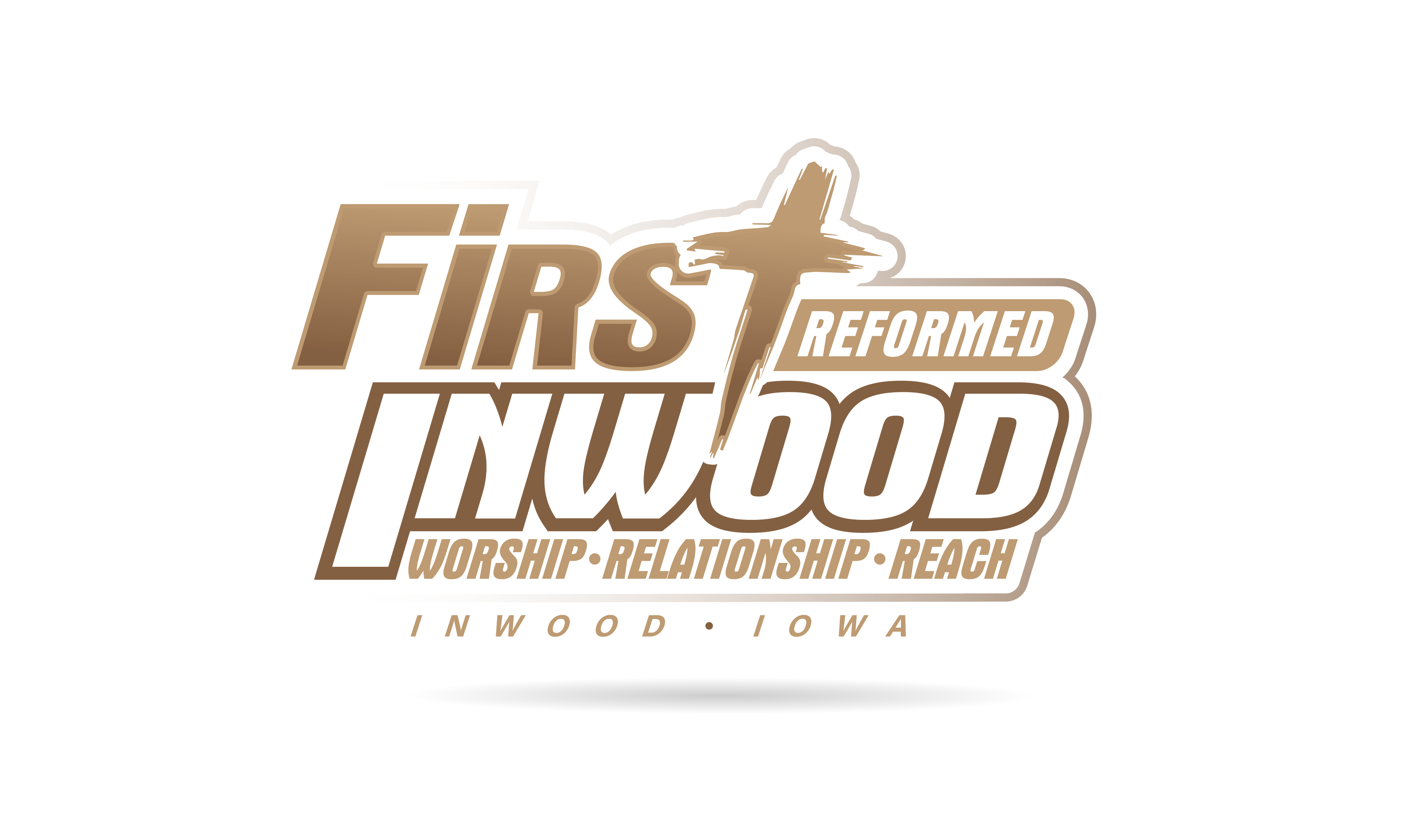 414 N. Oak St. PO Box 279 Inwood, Iowa 51240Pastor Rob’s Office: (712)-753-2347Church Office: (712)-753-4818Church Janitor (Sandy) (712)753-2367E-mail: frcinwood@gmail.comPastor Rob’s Email: pastorrob@alliancecom.net  www.frcinwood.org 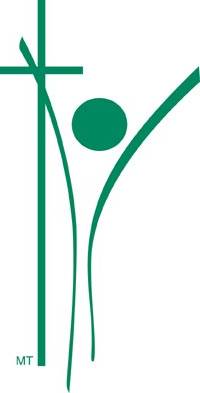 FOLLOWING CHRIST IN MISSIONMorning Celebration             9:30 a.m.Fellowship	                     10:30 a.m.FIRST REFORMED CHURCHSUNDAY MORNING CELEBRATIONSunday, June 2, 2019 9:30 AMWE PREPARE TO PRAISE GODPrelude	    			Welcome and announcements                	       		         Pastor Rob Horstman*GREETINGS (*Those who are able please stand)*CALL TO WORSHIP						WE COME TO GOD WITH PRAISE, PRAYERS, AND GIFTS*PRAISE SONGS and PRAYER	“There is Power in the Blood” 			#449 						“Holy Spirit”		 	 		 Power PointCOMMUNION PREPARATORYPRAYER OF CONFESSIONRECEIVING GOD’S GOOD NEWSCHILDREN’S MESSAGE	  ~ “Fill it to the Cap” Children’s Coin Offering		~Children age 3 years – 3rd grade are dismissed for Veggie TimeMESSAGE  	    	 	   “Thy Kindgom Come, Thy Will be Done!”The Lord’s Prayer Sermon SeriesBible Text:  Matthew 6:10, 33; Luke 22:39 – 46 The Heidelberg Catechism Q & A 123 – 124      SO WE CAN JOYFULLY RESPOND IN CHRIST’S NAMEGIVING OF TITHES AND OFFERINGS       ~ Second Offering for the Benevolent FundMORNING PRAYER *BENEDICTION   									                                     *SONG OF PARTING		“New Doxology”				Power Point*POSTLUDE			WELCOME TO FIRST REFORMED CHURCH!9:30 A.M. Morning Celebration.  Pastor Rob Horstman will share the messageGreeters: Jamie & Sherry Carolan	 	Organist:  Courtnie Fleshman	   Fellowship Cookies provided by Janet Feikema & Katlyn Van RoekelHealthy snacks provided by Lisa Van RegenmorterNursery Caregivers:  Barb Hassebroek, Gail Harmelink, Danica RozeboomVeggie Time Volunteers:  Katelyn Berentschot, Janette Boer, Angie & Rayna Van BochoveNEXT SUNDAY ~ June 99:30 A.M. Morning Celebration.  Pastor Rob Horstman will share the messageGreeters: Shirley Addink & Forrest Kent	 Organist:  Irene Ter Wee	   Fellowship Cookies provided by Karen Van Ginkel & Jessie Van WykHealthy snacks provided by Sandy Van TolNursery Caregivers:  Jodi Faber, Sherry Carolan, Hadley DakeVeggie Time Volunteers:  Kelsey Oye, Mike Rozeboom, Hadley DakeCongregational NEWSThe Calling Team for this month is Jesse Moser and Lance Van Roekel.If you have an agenda item for the elder’s or consistory meetings next week, please let Pastor Rob know by Tuesday, June 7.  If you are interested in becoming a member of First Reformed Church, visit with Pastor Rob or an elder for more information.SUMMER IS HERE! That means it’s time for Church camps! We have a handful of young people attending camp this summer and we would like to invite the FRC church family to write them notes of encouragement while they are attending camp! *Cody Van Regenmorter will be attending camp the week of June 10-14Please have your notes in Courtnie Fleshman’s mailbox by SUNDAY, JUNE 9! Please make sure to put the campers name and what day of the week you would like them to receive the note (PS -  Tues - Thurs are usually the best days!) Also know, this doesn’t have to just be from individuals/families. These notes can be from groups of people as well- women’s group, bible study groups, etc. If you have any questions, please let Courtnie Fleshman know! Thanks everyone!Our Leadership TeamRob Horstman, Pastor and President*Pastor Rob’s Office (712)-753-2347 ~ Pastor Rob’s Email:  pastorrob@alliancecom.net            Elders						DeaconsPhil Brower, ‘22				Jake Erpenbach, ‘22           *Jesse Moser, ’20, VP				Terry Teunissen, ‘22James Van Ginkel, ’21				Keith Van Der Brink, ‘20  	Chad Van Regenmorter, ’20			Randy Van Hill. ‘21                      *Mark Van Tol, ’22, Clerk		          *Lance Van Roekel, ’20, Head Deacon* Executive Committee MembersThe Elders and Deacons meet monthly the third Wednesday at 7:30 p.m.Ministry Area CoordinatorsBuildings & Grounds: Keith Van Der Brink     Education: Eileen Denekas   Mission: Gail Harmelink     Outreach: Jody Van Regenmorter     Worship: Dori HorstmanSound & Video:  Chris Lapka      Fellowship: Courtnie FleshmanMinistry Support StaffYouth Director:  Anita VanVeldhuizen ~ anita.vanv@yahoo.comSecretary: Bonnie Van GinkelCustodian: Sandy Van TolAccompanists: Courtnie Fleshman, Amber Van Essen, Irene Ter Wee, Phil Brouwer, Rebecca Van Regenmorter, Regan ClausPraise Team Leader/Accompanist: Courtnie FleshmanSound Technician: Janice Ver HoevenTreasurer: Bonnie Van GinkelMissionaries We Help SupportBrian and Donna Renes and family	Roger and Karen Van Otterloo and familyOUR MISSION STATEMENTIn the name of Christ, First Reformed Church desires toproclaim God’s word, worship God’s name, and live as His disciples,united through prayer, fellowship, and service.OUR VISION STATEMENTImagine in our church aFellowship of believers whoReach out to those in need and yetCultivate the ministry of fellow ChristiansSunday Offering Schedule1st Sunday is for the general fund as well as the Benevolent Fund, and Children’s Coin Offering2nd and 3rd Sundays are for the General Fund4th Sunday is for the general fund as well as the Building Fund5th Sunday is for the General Fund as well as a special offering that is determined by the deacons